 ОБЩИНСКИ СЪВЕТ–ДУЛОВО, ОБЛ.СИЛИСТРА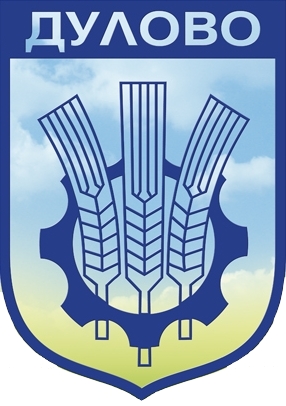 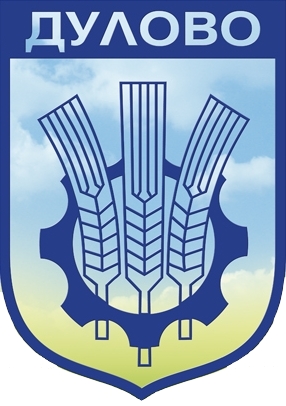 ул. “Васил Левски” № 18                                тел.: (0864) 2 31 00 ; Факс:(0864) 2 30 207650  Дулово						e-mail: obs_dulovo@abv.bgДООБЩИНСКИ СЪВЕТДУЛОВОДОКЛАДНА ЗАПИСКАОТ ИНЖ. НЕВХИС МУСТАФА- КМЕТ НА ОБЩИНА ДУЛОВООТНОСНО: Даване на съгласие Община Дулово да кандидатства с предложение за изпълнение на инвестиции по процедура BG-RRP-4.028 „Подкрепа за енергийно ефективни системи за улично осветление - Покана 2"	Уважаеми господин Председател,Уважаеми госпожи и господа общински съветници,Енергийната ефективност е една от основните цели на Европейската политика в контекста на европейския преход към зелена икономика. Политиката в областта на енергийната ефективност е съществен елемент от националната и европейската енергийна политики и политиката в областта на климатичните промени. Процесът на преминаване към енергетика с ниски нива на вредни емисии изисква повишаване на енергийната ефективност, увеличаване използването на енергия от възобновяеми източници в крайно енергийно потребление, подобряване на енергийното управление, развитие на енергийната инфраструктура и изграждането на вътрешния пазар, както и разработването на различни концепции и внедряване на нови технологии и услуги. В съответствие с приоритетите на ЕС, енергийната ефективност е първият приоритет в енергийната политика и е от основно значение за изпълнението на целите за периода 2020–2030г. В този смисъл, уличното осветление е един от големите консуматори на енергия в общините, което оказва влияние на ръста на енергийното потребление през последните години. Въвеждането на системи за мониторинг и управление на системите за ВИО, освен подобрените операции за наблюдение и поддръжка на неизправности, предоставя на общинските власти нови възможности за гъвкавост при управлението на осветлението на територията на общината.Отчитайки всичко това, в Плана за възстановяване и устойчивост на Република България е заложена инвестиционна подкрепа за енергийна ефективност на външното изкуствено осветление в българските общини. Модернизирането и повишаването на ефективността на уличното осветление е основен етап от заложения управленски план за подобряването качеството на живот на всеки един гражданин на територията на Община Дулово. Отчитайки всичко това в Плана за възстановяване и устойчивост на Република България е заложена инвестиционна подкрепа за енергийна ефективност на външното изкуствено осветление в българските общини. Инвестицията ще се осъществи в две отделни процедури:	Покана 1 – процедура по директно предоставяне на средства на конкретни крайни получатели по реда на чл. 3, ал. 2, т. 2 от ПМС № 114/2022 г.	Покана 2 – процедура за подбор на предложения за изпълнение на инвестиции от крайни получатели по реда на чл. 3, ал. 2, т. 1 от ПМС № 114/2022 г.Целта на процедурата е реализиране на енергийни спестявания в крайното потребление на енергия, които да допринесат и ускорят постигането на националната цел за енергийна ефективност и чл. 7 от Директива 2012/27/ЕС относно енергийната ефективност, изменена с Директива ЕС 2018/2002.Министерството на енергетиката отвори за кандидатстване втората процедура по Инвестиция C4.I3 „Подкрепа за енергийно ефективни системи за улично осветление“ по Националния план за възстановяване и устойчивост. Тя има за цел да повиши енергийната ефективност чрез технологично обновление и модернизиране на системите за външно изкуствено осветление, собственост на българските общини и да подобри условията на живот на населението.Допустими кандидати са всички общини в Република България.Уличното осветление е един от големите консуматори на енергия в общините, което оказва сериозно влияние на общото енергийното потребление. Предложенията за изпълнение на инвестицията по настоящата процедура следва задължително да постигат не по-малко от 30% спестяване на енергия в резултат на изпълнение на мерките за енергийна ефективност.Стойността на проектните предложения не може да бъде по-малка от 100 000 лева и не може да надвишава 2 000 000 лева. Общият размер на безвъзмездното финансиране по настоящата процедура е близо 125 милиона лева, от които 20.8 милиона лева национално финансиране за невъзстановим ДДС. Срокът за подаване на предложения е 3 месеца от датата на публикуване на поканата в ИСУН 2020 (02.01.24). Срокът за изпълнение на проектите е до 15 месеца от подписването на договор. Въпроси по процедурата могат да се задават до 12.03.24 в ИСУН 2020, а в последната седмица на февруари Министерството на енергетиката предвижда да проведе информационно онлайн събитие за представителите на общините.  Предвид гореизложеното и на основание чл. 21, ал. 1, т. 15, във вр. с чл. 59 и чл. 60, и чл. 21, ал. 1, т. 23 от ЗМСМА, Общински съвет-ДуловоР Е Ш Е Н И Е:Дава съгласие, Община Дулово да кандидатства с предложение за изпълнение на инвестиции по процедура BG-RRP-4.028 „Подкрепа за енергийно ефективни системи за улично осветление - Покана 2" по Инвестиция C4.I3 „Подкрепа за енергийно ефективни системи за улично осветление", при условията на Заповед № Е-РД-16-1/02.01.2024г. на Заместник-министъра на енергетиката, за предоставяне на средства на крайни получатели от Механизма за възстановяване и устойчивост (обн., ДВ, бр. 43.от 2022 г, посл. изм. и доп., ДВ, бр. 47 от 2023 г.), по Плана за възстановяване и устойчивост на Република България. С уважение, инж. Невхис МустафаКмет на Община ДуловоСъгласувал:Айваз Чакър – зам. кмет на Община ДуловоИзготвил:Йордан Йорданов - юрисконсулт